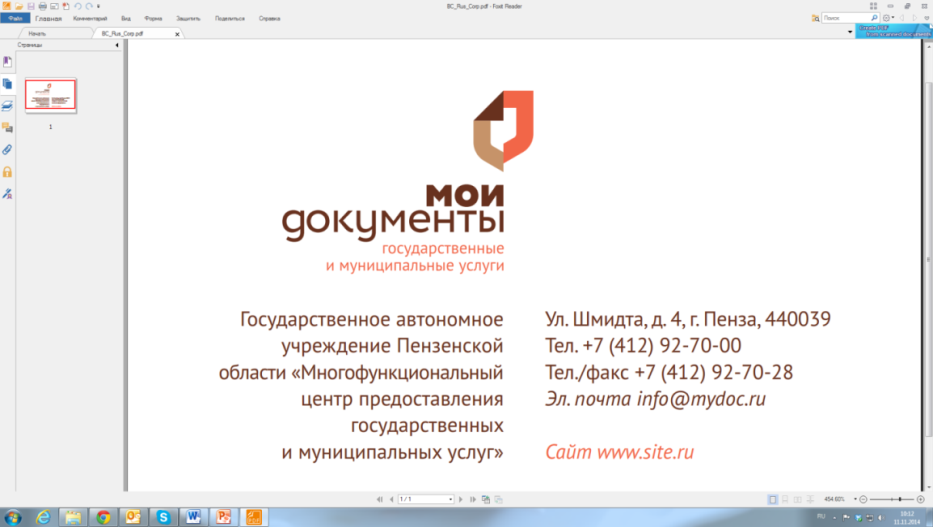 Уважаемые жители!В январе 2020 года по адресу:  пос. Октябрьский, д.18а, открыт офис «Мои документы». Режим работы:вторник 09:00-13:00четверг 12:00-16:00Будем рады оказать помощь в получении государственных и муниципальных услуг в нашем офисе! 